Jesus um dia andou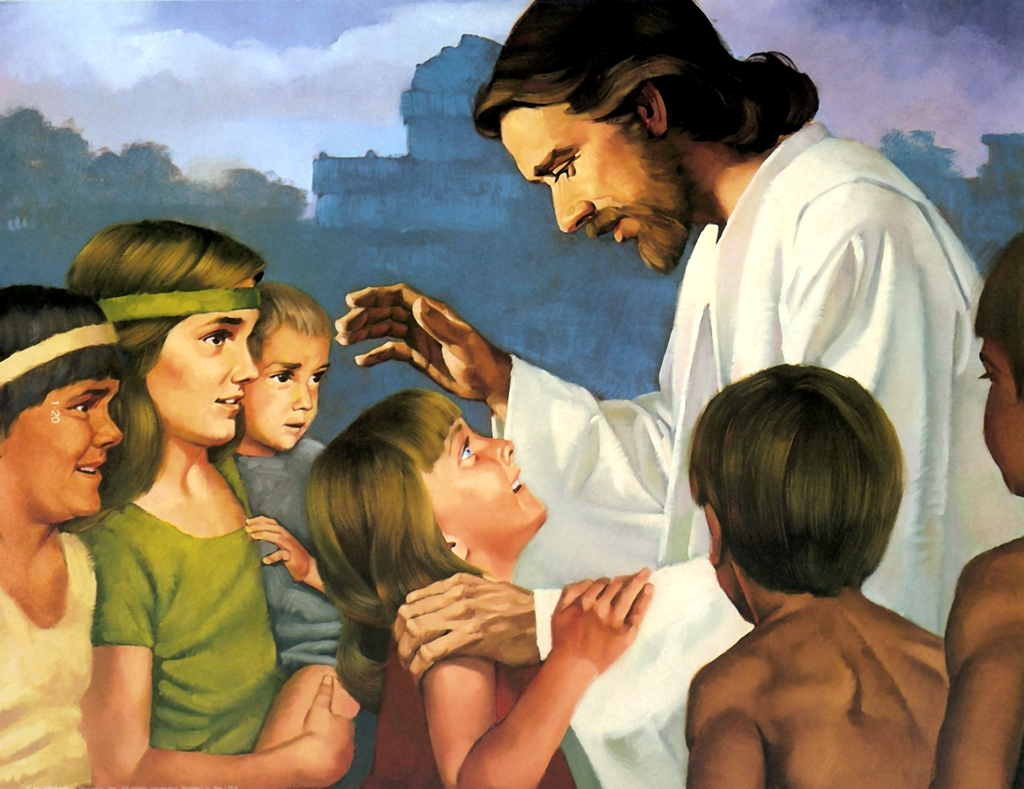 Na terra e prometeuMandar-nos o Consolador,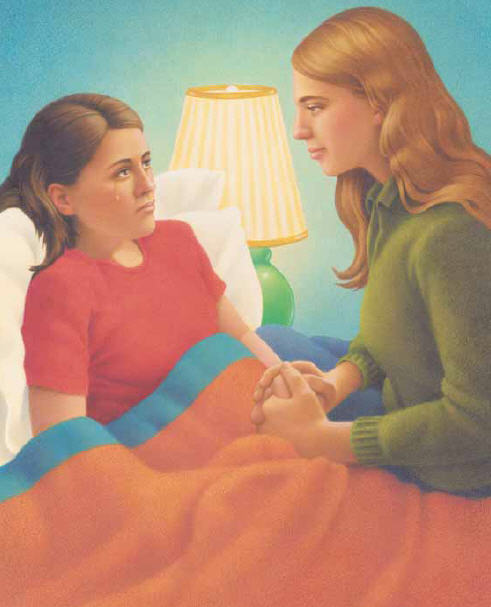 Eterno amigo meuO Espírito sussurra,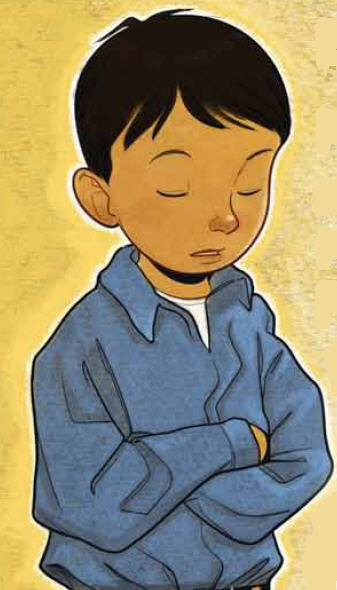 Com suave vozE testifica de Jesus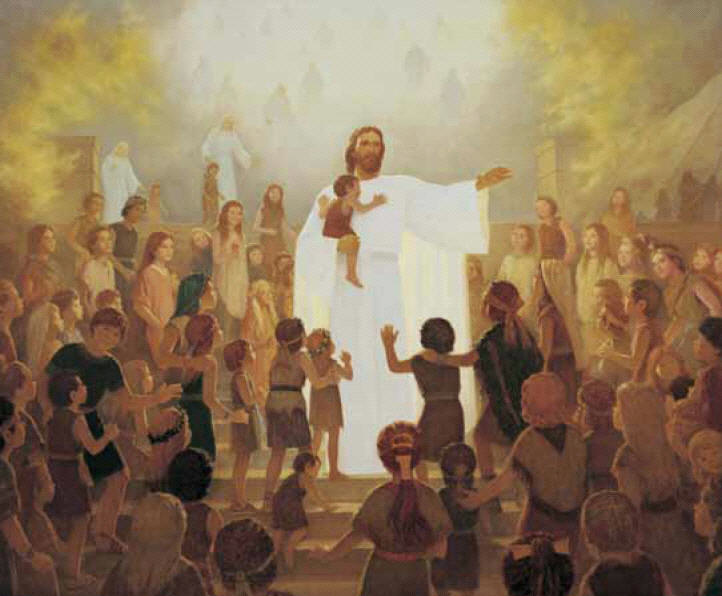 Que ama todos nósE na confirmação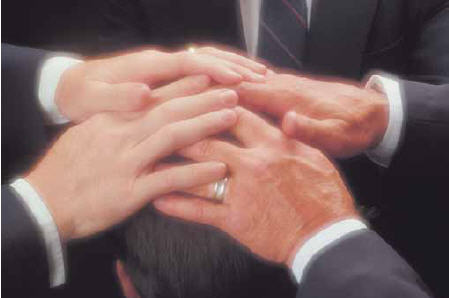 Que é feita com poderO dom do Santo Espírito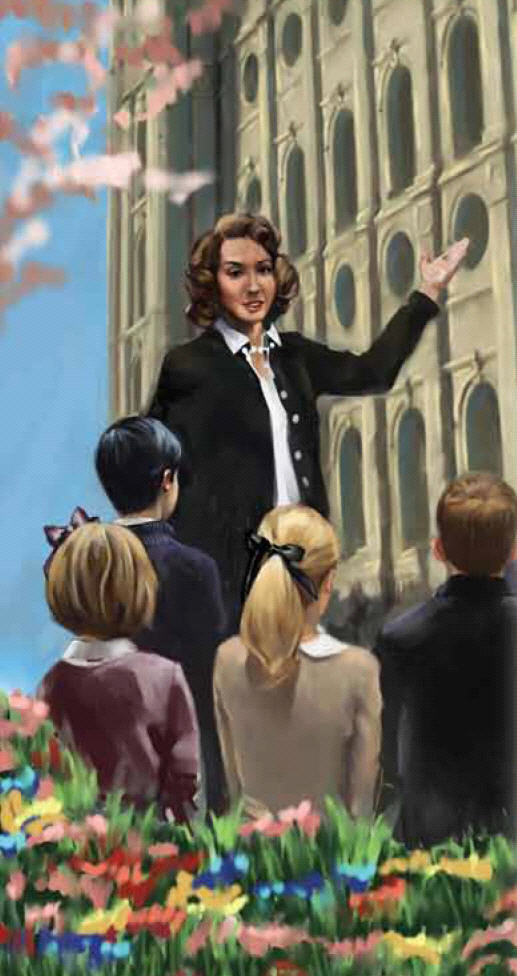 Podemos receberA essa voz suave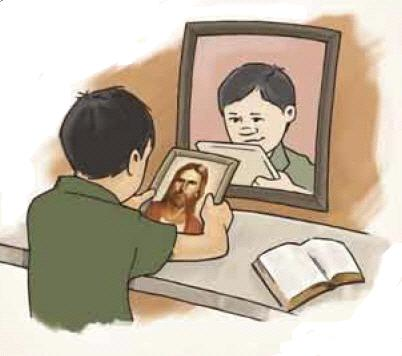 Quero obedecerAssim o certo escolherei,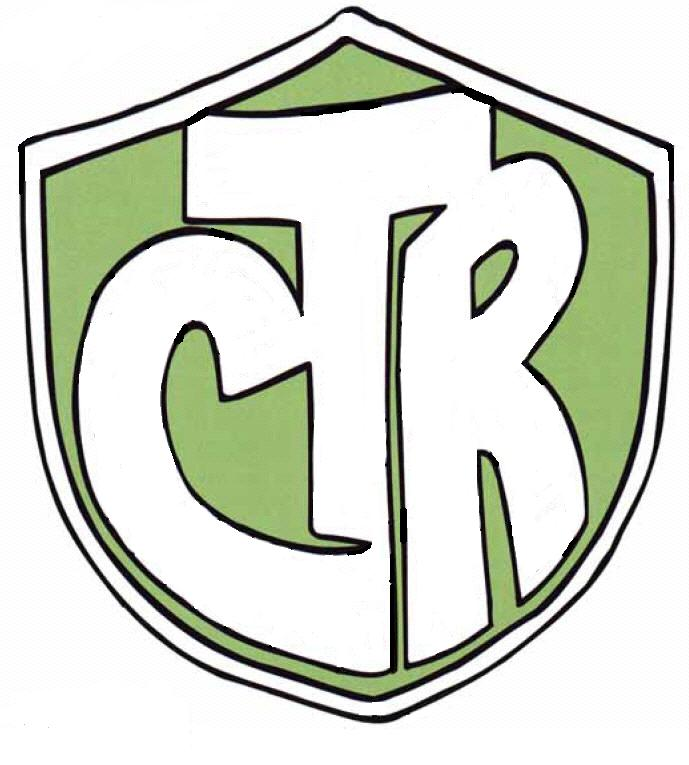 O certo vou fazer